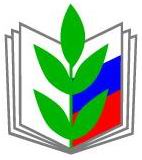 Дивногорская территориальная (городская) организация Профсоюзаработников образования и науки РФПУБЛИЧНЫЙ ОТЧЁТУТВЕРЖДЕН решением Президиума территориальной (городской)организации Профсоюза от 02.03.2022 за № 14Дивногорск 2022Цели, задачи и принципы деятельности Дивногорской территориальной (городской) организации базируются на действующем в Российской Федерации законодательстве, соответствуют основным требованиям Устава Профсоюза работников народного образования и науки РФ, Положению о Дивногорской территориальной (городской) организации.Работа территориальной (городской) профсоюзной организации в отчетный период строилась в соответствии с приоритетными направлениями, обозначенными вышестоящими профсоюзными органами, планом работы городской организации и была направлена на решение следующих задач: - расширение форм работы по формированию современного, позитивного имиджа Профсоюза; - совершенствование информационной работы среди работников образовательных организаций; - усиление работы с кадрами, направленное на повышение профессионализма и информированности о работе Профсоюза; - расширение форм работы по пропаганде профсоюзного движения среди молодежи; - расширение форм и методов обучения профсоюзного актива, направленное на совершенствование работы школы профсоюзного актива. - развитие конструктивного социального диалога организаций Профсоюза с органами государственной власти всех уровней, органами местного самоуправления, - развитие инновационных форм работы, направленных на формирование позитивного имиджа Профсоюза и усиление его позиций в информационном пространстве. Основные направления работы городской организации Профсоюза работников образования в отчетный период определялись и реализовывались с учетом выше названных задач, под руководством Президиума Дивногорской территориальной организации:- защита социально-экономических прав членов профсоюза; - правозащитная работа;- информационная работа;- социальное партнерство;- охрана труда и здоровья работников;- организационно-финансовое укрепление городской организации;- коллективные действия;- работа с ветеранами педагогического труда.2021 год был сложным, как и 2020, из-за распространения корона вирусной инфекции. Продолжали действовать ограничительные меры, введенные указом Губернатора Красноярского края, которые не позволили в полном объеме проводить встречи с коллективами, собрания, различные массовые мероприятия. В сложившихся условиях продолжилась работа в новом формате – дистанционное общение и взаимодействие, что не всегда было эффективно. В 2021 году продолжалась работа по сохранению и организационному укреплению городской организации Профсоюза по итогам отчетов первичных организаций.I. ОБЩАЯ ХАРАКТЕРИСТИКА ОРГАНИЗАЦИИ.СОСТОЯНИЕ ПРОФСОЮЗНОГО ЧЛЕНСТВАВ структуру Дивногорской территориальной (городской) организации Профсоюза входит 21 первичная профсоюзная организация – - общеобразовательные учреждения – 7- дошкольные образовательные учреждения – 11- учреждения дополнительного образования – 1 - другие – 2. Общий охват профсоюзным членством на 01.01.2022 года составляет 66,7%.Общая численность членов Профсоюза составляет 575 человек, из них 571 работающие, и 4 человека – неработающие пенсионеры. Сохранение и увеличение профсоюзного членства является одной из самых актуальных задач, стоящих перед профсоюзным активом городской организации. В предыдущие годы численность городской организации Профсоюза стабильна. Во всех образовательных организациях имеется внутренний резерв для повышения профсоюзного членства, что необходимо учесть в работе в 2022 году. В ряде организаций стабильно высокий процент профсоюзного членства: МАДОУ д/с № 17 (председатель Упорова Ольга Ивановна), МБДОУ д/с № 4 (председатель Лобанова Светлана Юрьевна), МБОУ «Школа № 2 им. Ю. А. Гагарина» (председатель Франчук Татьяна Александровна), МАОУ гимназия № 10 им. А.Е. Бочкина (председатель Рогалева Оксана Валерьевна), КГБОУ «Дивногорская общеобразовательная школа» (председатель Медведева Наталья Борисовна).Не на должном уровне, проводится работа по мотивации работников по вступлению в ряды профсоюзной организации в учреждениях: МБДОУ         д/с № 9 (председатель Логванова Татьяна Витальевна), МБОУ ДО ДДТ (председатель Панфилова Анна Анатольевна), МБОУ СОШ № 9 (председатель Сатункина Елена Юрьевна), МБОУ СОШ № 7 им. В.П. Астафьева (председатель Шуднева Александра Васильевна) – результат процент охвата очень низкий.	 Имеется внутренний резерв в МБДОУ д/с № 7,8, 10,12,13,14,18, а также в МБОУ СОШ № 4, № 5 и МКУ ЦТО.II. ОРГАНИЗАЦИОННОЕ УКРЕПЛЕНИЕ ПРОФСОЮЗАРабота городского комитета Профсоюза в отчетный период была осложнена пандемией корона вирусной инфекции. Заседания Президиума ГК и совещания с председателями первичных профорганизаций проводились как очно, так и дистанционно.В отчётный период было проведено 4 заседания. Рассматривались вопросы: утверждение плана работы и сметы; организация курортно-оздоровительной компании; участие в мероприятиях программы «Спорт, Здоровье, Долголетие»; готовность образовательных организаций к новому учебному году; подготовка макета, проведение переговоров и подписание Соглашения с администрацией города; награждение профактива и другие вопросы.На протяжении отчётного периода велось постоянное консультирование председателей профсоюзных организаций, руководителей школ и детских садов, членов профсоюза по самым разным вопросам: выполнение коллективного договора, трудового законодательства, оплаты труда, организационной работы в первичной профсоюзной организации, специальной оценки условий труда, вопросы молодёжной политики, мотивация профсоюзного членства, составление отчетности и другие. Наряду с решением традиционных задач, одной из приоритетных, остается содействие повышению профессионального уровня работников отрасли, выявлению и распространению опыта лучших из них. Продолжилась совместная работа с отделом образования администрации города по проведению профессиональных конкурсов, направленных на повышение социального статуса педагогов, рост профессионального мастерства, в которых городская организация Профсоюза выступает одним из учредителей: «Учитель года», «Воспитатель года».III. ПРАВОЗАЩИТНАЯ ДЕЯТЕЛЬНОСТЬ ПРОФСОЮЗАГлавными задачами правозащитной работы являются: осуществление профсоюзного контроля над соблюдением норм трудового законодательства и восстановление нарушенных социально-трудовых прав работников образования. В 2021 году правозащитная деятельность городской организации Профсоюза осуществлялась по различным направлениям, а именно: 1. проведение проверок соблюдения работодателями и их представителями трудового законодательства; 2. профсоюзный контроль над соблюдением работодателями и их представителями трудового законодательства; 3. контроль и экспертиза коллективных договоров; 4. информационно – методическая работа по правовым вопросам; 5. устное и письменное консультирование работников; 6. личный приём. В общеобразовательные и дошкольные организации направлены:макеты обновленных коллективных договоров; разъяснения по вопросам:- о работе в условиях пандемии, - о предоставлении свободного дня (дней) для прохождения диспансеризации (ст. 185.1 ТК РФ),  - о предоставлении дополнительного времени (оплачиваемых дней) работникам для прохождения вакцинации от COVID -19,- о работе в дистанционном режиме, - об оплате больничных листов и т.д.Внештатным правовым инспектором городской организации Профсоюза Чупровой Ириной Сергеевной за отчетный период оказана правовая помощь в 6 случаях, в том числе 3 по экспертизе коллективных договоров, 1 по экспертизе Соглашения, 2 на личном приеме.Одна из приоритетных задач Профсоюза – усиление внимания к социальной политике в отношении работников системы образования. Решением которой, является социальное партнерство. 29.12.2021 подписано новое Соглашение между администрацией города Дивногорска и Дивногорской территориальной (городской) организацией Профсоюза работников образования и науки РФ на 2022-2024 годы.Взаимодействие происходит:- в рамках подписанного Соглашения,- в формах обеспечения участия председателя городской организации в работе органов государственно-общественного управления образованием, Совета ветеранов педагогического труда, Общественной палаты города Дивногорска,- со учредительстве конкурсов «Учитель года», «Воспитатель года», «Русь мастеровая», «Творческая встреча», спартакиады среди работников системы образования города,- инициирование проведения совместных мероприятий по обсуждению и выработке предложений по улучшению социально-экономического положения работников образования.Конструктивное взаимодействие с государственными и общественными институтами обеспечивает большую открытость образования, развитие системы общественной экспертизы, общественного мониторинга системы образования, улучшение общественного имиджа образования.Городской комитет Профсоюза формирует систему социального партнёрства через заключение коллективных договоров с приложениями, Правил внутреннего трудового распорядка, должностных инструкций, графиков отпусков, графиков сменности, других локальных актов, регламентирующих деятельность ОУ.В 2021 году во всех образовательных учреждениях (21) действуют коллективные договора, что составляет 100 %.  IV. ДЕЯТЕЛЬНОСТЬ ПРОФСОЮЗА ПО ОХРАНЕ ТРУДАОсновными направлениями и приоритетами в деятельности Дивногорской городской организации Профсоюза по охране труда в отчетном году являлись: - повышение эффективности профсоюзного контроля в области защиты прав членов Профсоюза на безопасные и здоровые условия труда; - обеспечение контроля выполнения работодателями Соглашений по охране труда; - организация и проведение обучения профсоюзного актива требованиям безопасности и охраны труда; - контроль обеспечения работников спецодеждой и другими средствами индивидуальной защиты,- разработка Положений о СУОТ; - контроль реализации работодателями мероприятий, предусмотренных результатами СОУТ. Ежегодно совместно с отделом образования администрации города проводятся проверки образовательных организаций.За 2021 год было проведено 36 обследований. Проводились проверки всех образовательных организаций с целью контроля над реализацией мероприятий, направленных на профилактику распространения корона вирусной инфекции. Детским садам № 4, филиалу д/с № 4, № 7, № 8, № 13, № 15 были сделаны незначительные замечания, в целом в дошкольных учреждениях соблюдаются меры профилактики корона вирусной, и иной инфекций. Так же были проверены школы № 2, 4, 5: на информационных стендах в рекреациях учреждений размещена информация по профилактике COVID-19, сезонной заболеваемости гриппа и ОРВИ; обеспечена  дезинфекция воздушной среды с использованием бактерицидных рециркуляторов; обеспечено проведение ежедневных «утренних фильтров» и т.д.В августе 2021 года прошла проверка по подготовке к новому учебному году ОО. В ходе августовской проверки было выявлено 23 нарушения (замена оконных блоков, замена осветительных приборов, неисправность системы вентиляции, ремонт кровли, пищеблоков, туалетных комнат и т.д.)Из выявленных нарушений большая часть была устранена, например: - отремонтирована кровля в МБДОУ д/с № 15, д/с № 18, филиала д/с № 4; - заменены осветительные приборы МБОУ «Школа № 2 им. Ю.А. Гагарина»; - отремонтированы пищеблоки в МБДОУ д/с № 15 и д/с № 13; - проведен ремонт бассейна и туалетных комнат МБДОУ д/с № 13.	В сентябре создана муниципальная комиссия по обследованию зданий МБОУ «Школа № 2 им. Ю.А. Гагарина» (подпорная стена); МАОУ гимназия № 10 им. А.Е. Бочкина (подпорная стена) и МБОУ ДО ДДТ (периметр здания).В октябре 2021 года проведены совместно с прокуратурой проверки МБДОУ д/с № 13 и д/с № 15 по выполнению предписаний Роспотребнадзора и решений суда.	В 2021 году финансирование мероприятий по охране труда было проведено в полном объеме. Больше денег было выделено на приобретение средств индивидуальной защиты. На проведение СОУТ муниципалитетом финансирование выделено в полном объеме на 118 мест: д/с № 9– 40 мест, д/с № 10– 19 мест, д/с № 12 – 27 мест, д/с № 13 – 22 места, ЦТО – 10 мест.В 2021 году случаев травматизма НЕ зафиксировано (к великому счастью!!) Ежегодно совместно с отделом образования администрации города во время работы комиссии по приемке образовательных организаций к новому учебному году осуществляется контроль за обеспечением работающих во вредных условиях труда индивидуальными средствами защиты, смывающими и обезвреживающими средствами, за организацией медицинских осмотров. С Дивногорской межрайонной больницей и медицинским центром (частная клиника) подписаны соглашения об организации медицинских осмотров (удобное время прохождение, комплексное обслуживание в ОО).Муниципалитет ежегодно в полном объеме финансирует мероприятия по охране труда, согласно подписанному соглашению.Ежегодно внештатный технический инспектор труда Шарова Л.А. проводит мониторинг «Уголков безопасности в ОО»: антитеррористической, противопожарной безопасности и правилам дорожного движения. Так же проводит консультации по оформлению паспортов безопасности ОО.В целях оказания социальной поддержки членам Профсоюза, повышения доступности лечения, оздоровления и отдыха, расширения спектра медицинских услуг для членов профсоюза, городская профсоюзная организация участвует в программе «Оздоровление», принятой краевым комитетом Профсоюза. В 2021 году было приобретено путевок: в ЗАО «Белокуриха» - 9, «Саянская благодать» (г. Абаза, Хакасия) - 6, «Озеро Карачи» - 3; отель «ЛУЧ» (Адлер) - 10 путевок.В краевом автономном учреждении Центр социального обслуживания «Тесь» отдохнули 9 человек, остальные 2 путевки были не реализованы в связи с пандемией корона вирусной инфекции. Процедуры оздоровления «Солевой комнаты», расположенной в детских садах № 12 и № 17, на льготной основе посетили 37 членов Профсоюза.Территориальная (городская) организация Профсоюза заключила договор с МБОУ ДО ДДТ на бесплатное посещение бассейна сотрудниками образования – членов Профсоюза. С января 2022 года 32 человека с детьми, членами своих семей начали оздоровление в бассейне.В 2021 году продолжалась борьба с корона вирусной инфекцией, но, тем не менее проводилась работа в рамках года «Спорт. Здоровье. Долголетие». Члены профорганизаций МБОУ «Школа № 2 им. Ю.А. Гагарина», МБДОУ д/с № 10,13, МАОУ гимназия № 10 им. А.Е. Бочкина приняли участие в обучение «Искусство жить без стресса». Слушатели совершенствовали профессиональные компетенции по психолого-педагогическому блоку посредством снижения влияния факторов стресса и рисков, формированию культуры управления своим здоровьем.7 апреля 2021 года члены Профсоюза МАОУ гимназия № 10 им. А.Е. Бочкина, МБДОУ д/с № 7, 10,13,12,14 стали участниками Всероссийской «Эстафеты здоровья». В утренних зарядках приняли участие 72 человека. В рамках Года также приняли участие в чемпионате по фоновой ходьбе «Человек идущий» 54 человека.В марте 2021 года проведена Спартакиада работников системы образования, со учредителем которой выступила территориальная (городская) организация Профсоюза.В 2021 году материальная помощь членам Профсоюза и штатным работникам оказана на общую сумму 42 тыс. рублей.VI. ИНФОРМАЦИОННАЯ РАБОТАВажнейшим направлений деятельности профсоюзного комитета остается информационная работа. На сайте отдела образования администрации города создана страничка городской организации Профсоюза. Основными формами информационной работы являются: информационные стенды в первичных профорганизациях, которые регулярно обновляются информацией; информирование членов Профсоюза и актива о деятельности Профсоюза, встречи председателя городской организации с коллективами образовательных учреждений. Организована подписка на газету «Мой Профсоюз» всеми первичными профсоюзными организациями. Периодически направляются новостные материалы в краевой сборник «ПрофВести».Сегодня все первичные профсоюзные организации активно пользуются электронной почтой, Viber. WhatsApp. Это удобная форма позволяет напрямую общаться с председателями первичных организаций. Территориальная (городская) организация Профсоюза уделяет большое внимание работе с ветеранами труда. В коллективах для них организовываются поздравления с днем рождения, с юбилейными датами, с профессиональным праздником – День Учителя, с днем пожилого человека. Ветераны встречаются с детьми, приглашаются в качестве почетных гостей на школьные мероприятия и праздники, для них организуется шефская помощь. Задача каждой первичной профсоюзной организации не оставлять без внимания ветеранов педагогического труда. Городская организация старается оказать посильную материальную помощь ветеранам – членам Профсоюза, выделять для них санаторно-курортные путевки. Уровень эффективности профсоюзной работы во многом зависит         от профессионализма и личной ответственности профсоюзных лидеров, поэтому работа с кадрами должна оставаться в центре внимания.Хочется отметить работу таких опытных и авторитетных председателей, как: Франчук Татьяна Александровна (МБОУ «Школа № 2 им. Ю.А. Гагарина»), Медведева Наталья Борисовна (КГБОУ «Дивногорская общеобразовательная школа»), Шубина Людмила Васильевна (МБОУ СОШ № 5), Рогалева Оксана Валерьевна (МАОУ гимназия № 10 им. А.Е. Бочкина), Лобанова Светлана Юрьевна (МБДОУ д/с № 4), Малинина Надежда Леонидовна (МБДОУ д/с № 7); Васенева Людмила Александровна (МБДОУ д/с № 10), Упорова Ольга Ивановна (МАДОУ д/с № 17). Председатель профкома – это человек ответственный, авторитетный, грамотный, внимательный, способный стабилизировать микроклимат в коллективе. Нормальные партнерские отношения между работодателем и профкомом способствуют положительному результату работы ОО.Дивногорская территориальная (городская) профсоюзная организация стремиться оставаться общественной организацией, сообществом социально ответственных граждан, разделяющих общие принципы, ценности и приоритеты Общероссийского Профсоюза образования, а также проявляющих активность в практической реализации общих задач.Профсоюзная организация выступаем за всеобщее качественное образование, достойный, безопасный профессиональный труд и благополучную жизнь.Дивногорская городская профсоюзная организация благодарит социальных партнёров, первичные профсоюзные организации, всех членов Профсоюза за проделанную работу, активное участие в профсоюзной жизни, творческий подход к делу и желает всем неиссякаемой энергии, крепкого здоровья, творческих успехов.